Registrační číslo :   Z24 - …..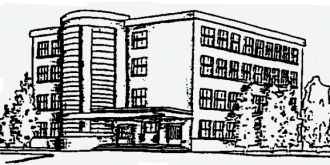 Žádost zákonných zástupců o přijetí dítěte do přípravné třídyod školního roku 2024/2025do Základní školy T. G. Masaryka v Praze 121.část:Jméno a příjmení dítěte: 	…………………………………………………………………Místo trvalého pobytu:………………………………………………………………………………………………………………………………………………..PSČ:…………………Adresa pro doručování:…………………………………………………………………………………………………………………………………………………PSČ:…………………
Datum  narození:…..……………………………………RČ:…………………………………Místo narození: …………………………………………………………….Zdravotní pojišťovna …………………………………………………….Zápis byl proveden na základní škole ……………………………………………………….Adresa mateřské školy: ……………………………………………………………………….Zájem o školní družinu:   ano – ne   ( nehodící se škrtněte)Další informace : údaje potřebné pro účely nastavení vhodných podpůrných opatření pro budoucího žáka školy: o speciálních vzdělávacích potřebách dítěte, o zdravotní způsobilosti ke vzdělávání a o zdravotních obtížích, které by mohly mít vliv na průběh vzdělávání; tyto další informace nemají vliv na rozhodnutí ředitele o přijetí/nepřijetí, s výjimkou nespádového žáka, pokud by bylo zřejmé, že jeho přijetím by byl porušen limit počtu žáků.…………………………………………………………………………….……………………………………………………………………………………………………………………….………………………………………………………………………………………………….………………………………………………………………………………………………….2. část – vyplňují pouze rodiče (zák.zástupci) v případě, že zápis proběhl na jiné škole:Zákonný zástupce (pokud jím nejsou rodiče): ……………………………………………Otec: Jméno a příjmení: 	…………………………………………………………………Místo trvalého pobytu:………………………………………………………………………………………………………………………………………………..PSČ:…………………Adresa pro doručování:…………………………………………………………………………………………………………………………………………………PSČ:…………………
telefonní číslo: …………………………………………………………………………...	e-mailová adresa: …………………………….………………………………………….datová schránka (je-li zřízena)……………………………………………………………Matka: Jméno a příjmení: 	…………………………………………………………………Místo trvalého pobytu:………………………………………………………………………………………………………………………………………………..PSČ:…………………Adresa pro doručování:…………………………………………………………………………………………………………………………………………………PSČ:…………………
telefonní číslo: …………………………………………………………………………...	e-mailová adresa: ……………………………………………………………………….datová schránka (je-li zřízena) ……………………………………………………………3.část:V Praze dne…………             Podpis zákonného zástupce: …………………………………Počet příloh: …………………………………………………………………………………….(např. doporučení školského poradenského zařízení, odborného lékaře nebo klinického psychologa), příp. další s ohledem na individuální případ – soudní rozhodnutí apod.